Проект решения на отклонение от предельных параметров разрешенного строительства, реконструкции объекта капитального строительства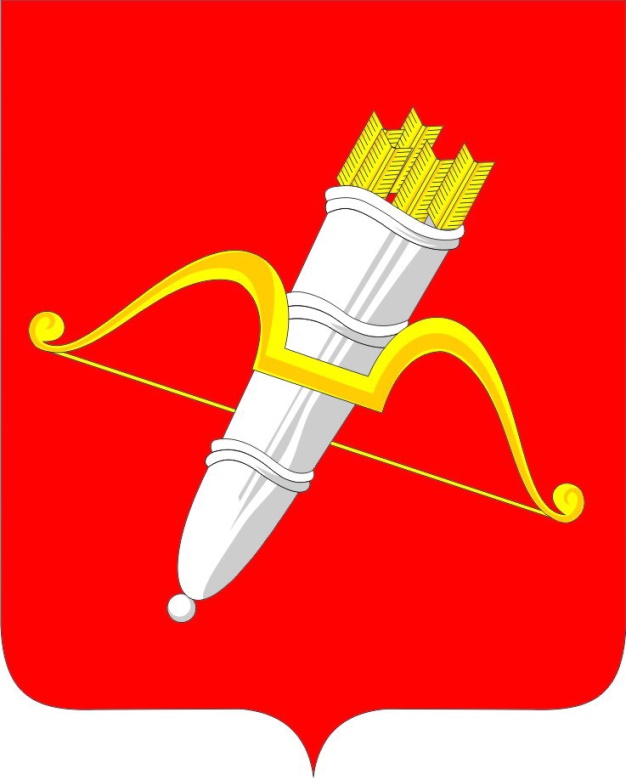 РОССИЙСКАЯ  ФЕДЕРАЦИЯАДМИНИСТРАЦИЯ  ГОРОДА  АЧИНСКАКРАСНОЯРСКОГО  КРАЯП О С Т А Н О В Л Е Н И ЕВ соответствии с решением Ачинского городского Совета депутатов от 14.10.2005 № 7-29р «Об утверждении Генерального плана города Ачинска», решением Ачинского городского Совета депутатов от 30.05.2014 № 58-407р «Об утверждении Правил землепользования и застройки на территории города Ачинска и о признании утратившим силу решения Ачинского городского Совета депутатов от 24.11.2006 №20-113Р «Об утверждении Правил землепользования и застройки на территории города Ачинска», руководствуясь статьями 5.1, 39 Градостроительного кодекса РФ, статьей 16 Федерального закона от 06.10.2003 № 131-ФЗ «Об общих принципах организации местного самоуправления в Российской Федерации», статьями  36, 40, 55 Устава города Ачинска,ПОСТАНОВЛЯЮ: 1. Предоставить Киракосяну В.С. разрешение на отклонение от предельных параметров разрешенного строительства, реконструкции объекта капитального строительства на земельном участке с кадастровым номером 24:43:0124011:229.2. Контроль исполнения постановления возложить на руководителя управления архитектуры и градостроительства администрации города Ачинска - Главного архитектора города Ачинска М.А. Рогову.3. Опубликовать постановление в уполномоченном печатном средстве массовой информации и  разместить на официальном сайте органов местного самоуправления города Ачинска в информационно-телекоммуникационной сети Интернет.4. Постановление вступает в силу в день, следующий за днем его официального опубликования.О предоставлении разрешения на отклонение от предельных параметров разрешенного строительства, реконструкции объекта капитального строительства на земельном участке с кадастровым номером 24:43:0124011:229Глава города Ачинска    И.П. Титенков